              На каникулах у первоклассников состоялось знаменательное событие. Они официально попрощались с Азбукой и были посвящены в читатели. На празднике ребята рассказывали стихи, помогали сказочным героям найти свою сказку, преодолели все препятствия Бабы Яги. Всем ребятам были вручены дипломы «Азбуку прочёл» и  каждый получил замечательный подарок – книгу.  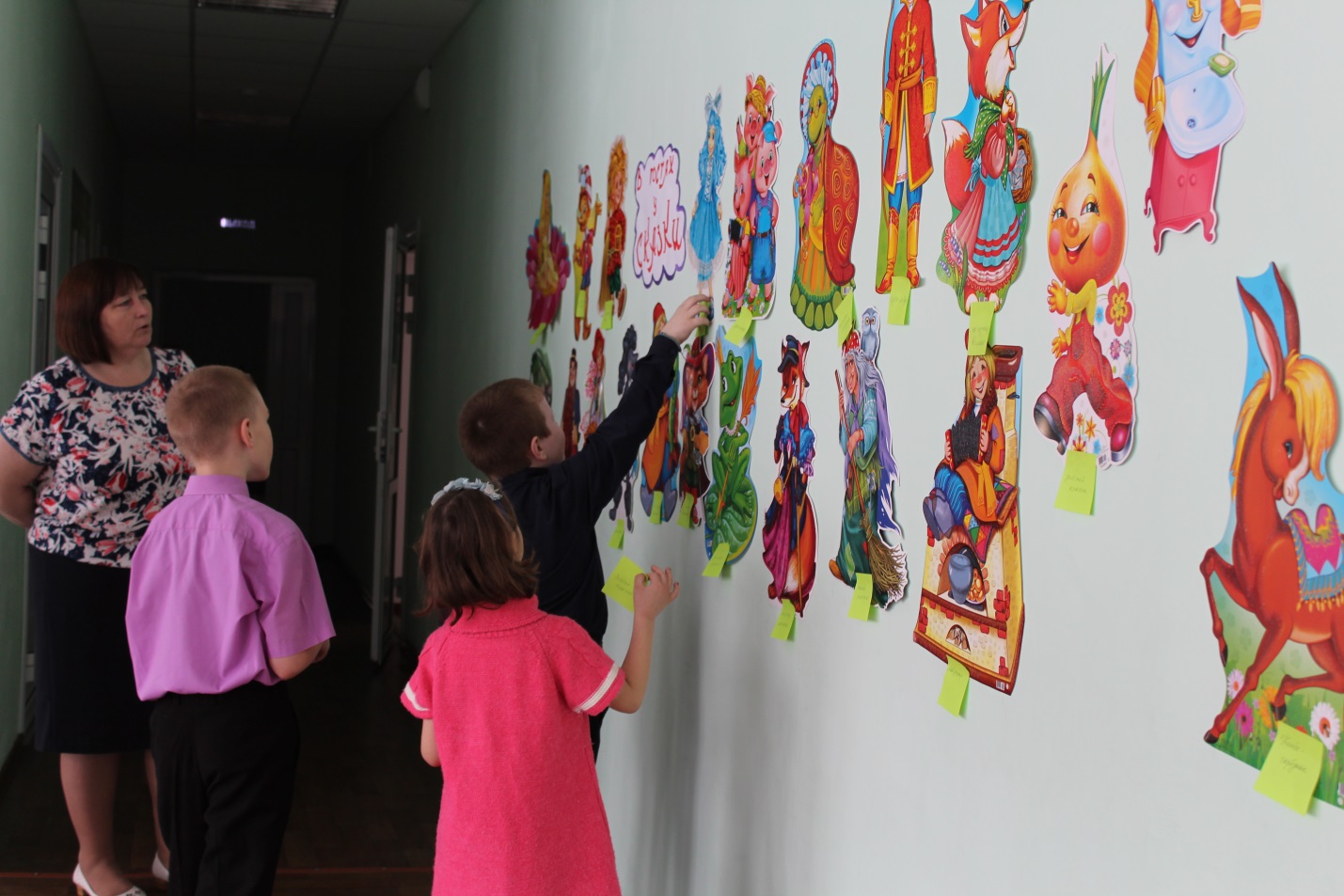 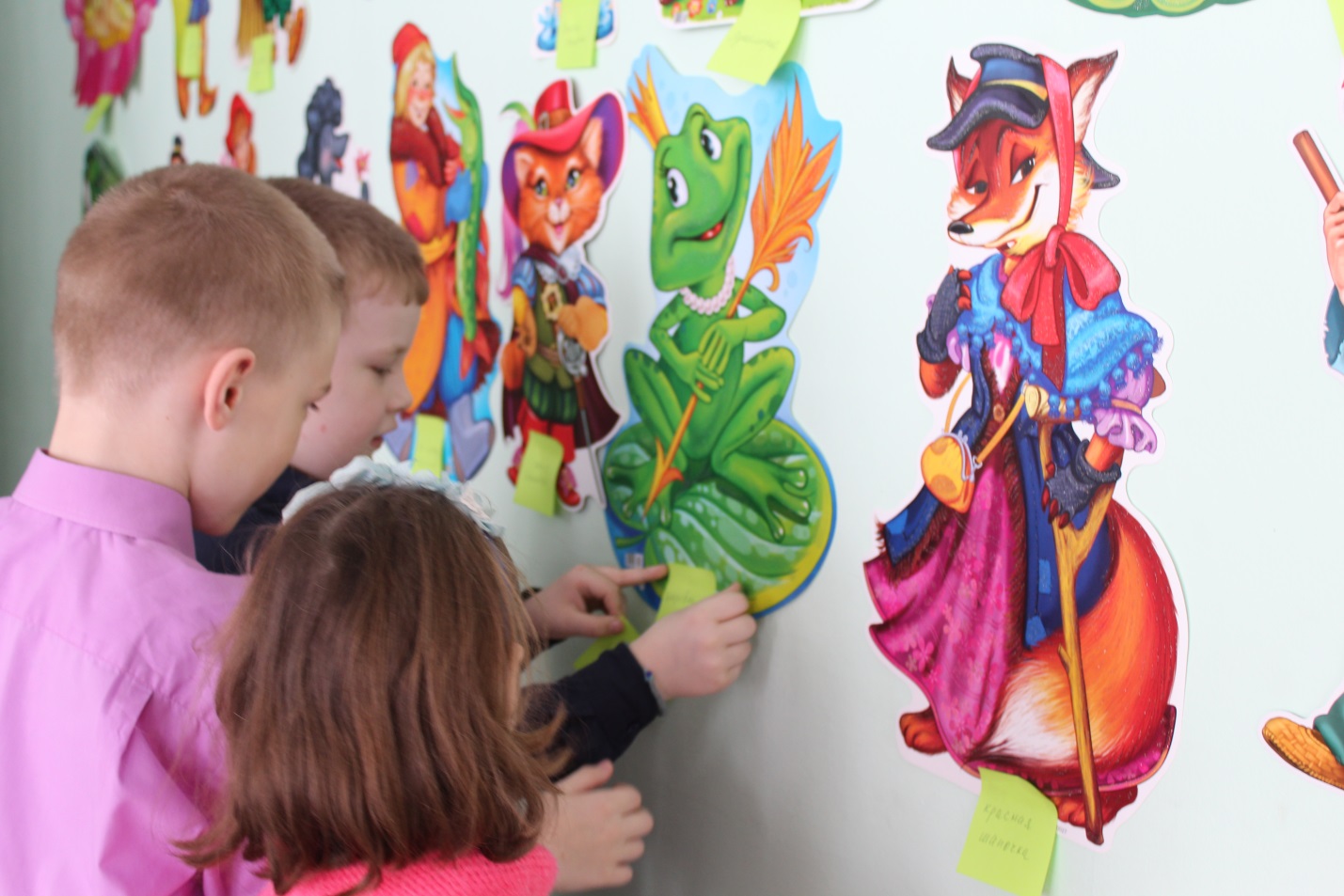 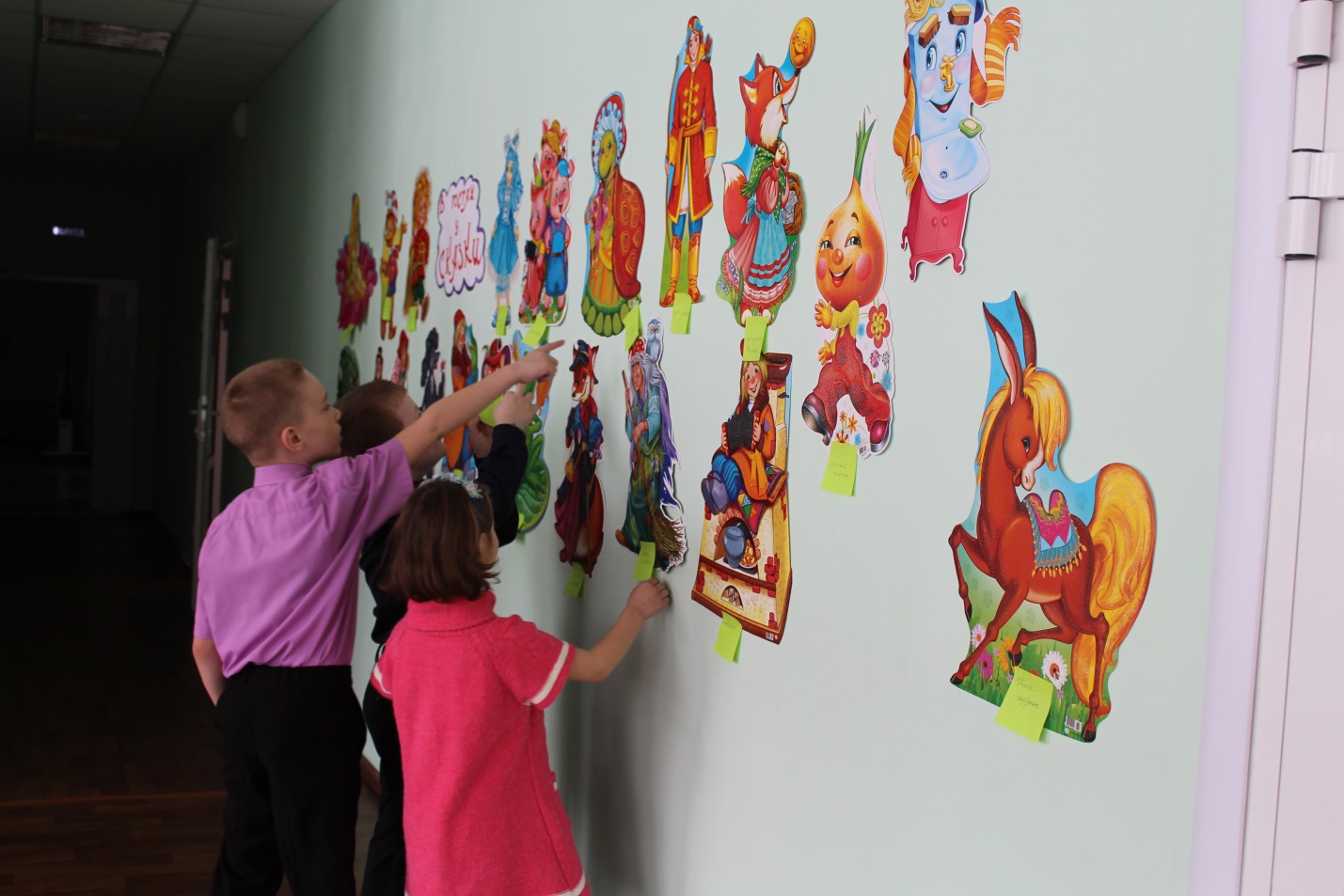 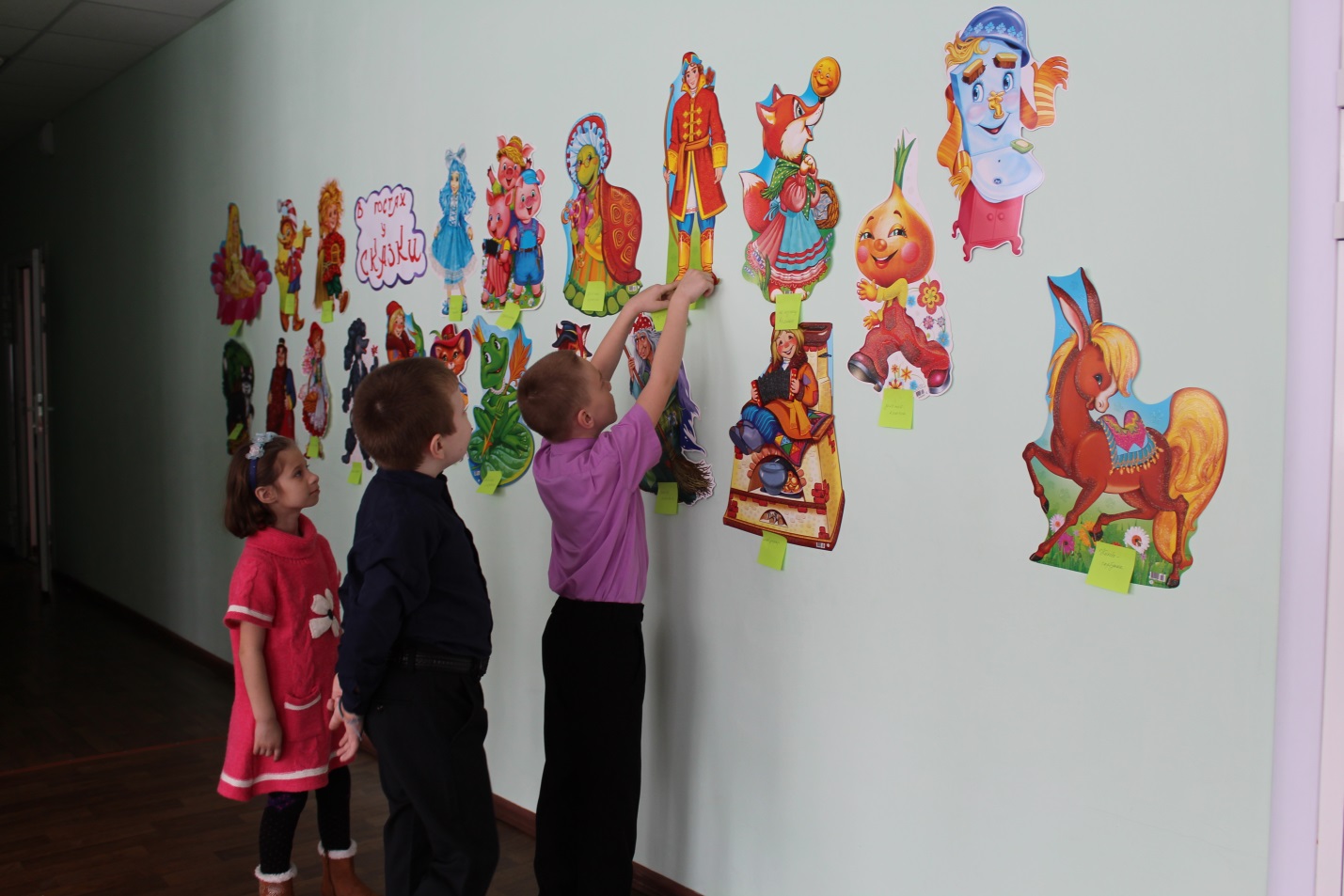 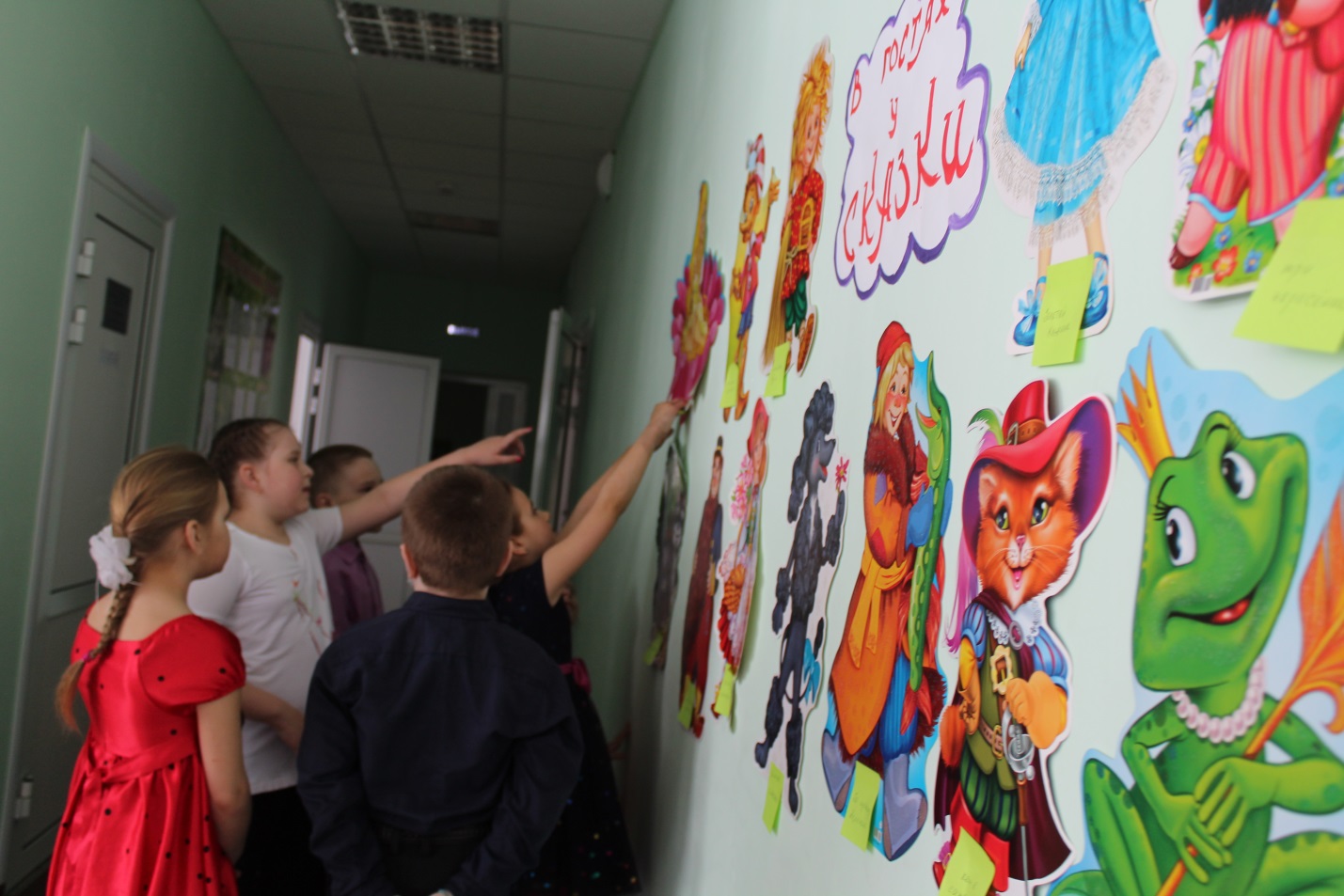 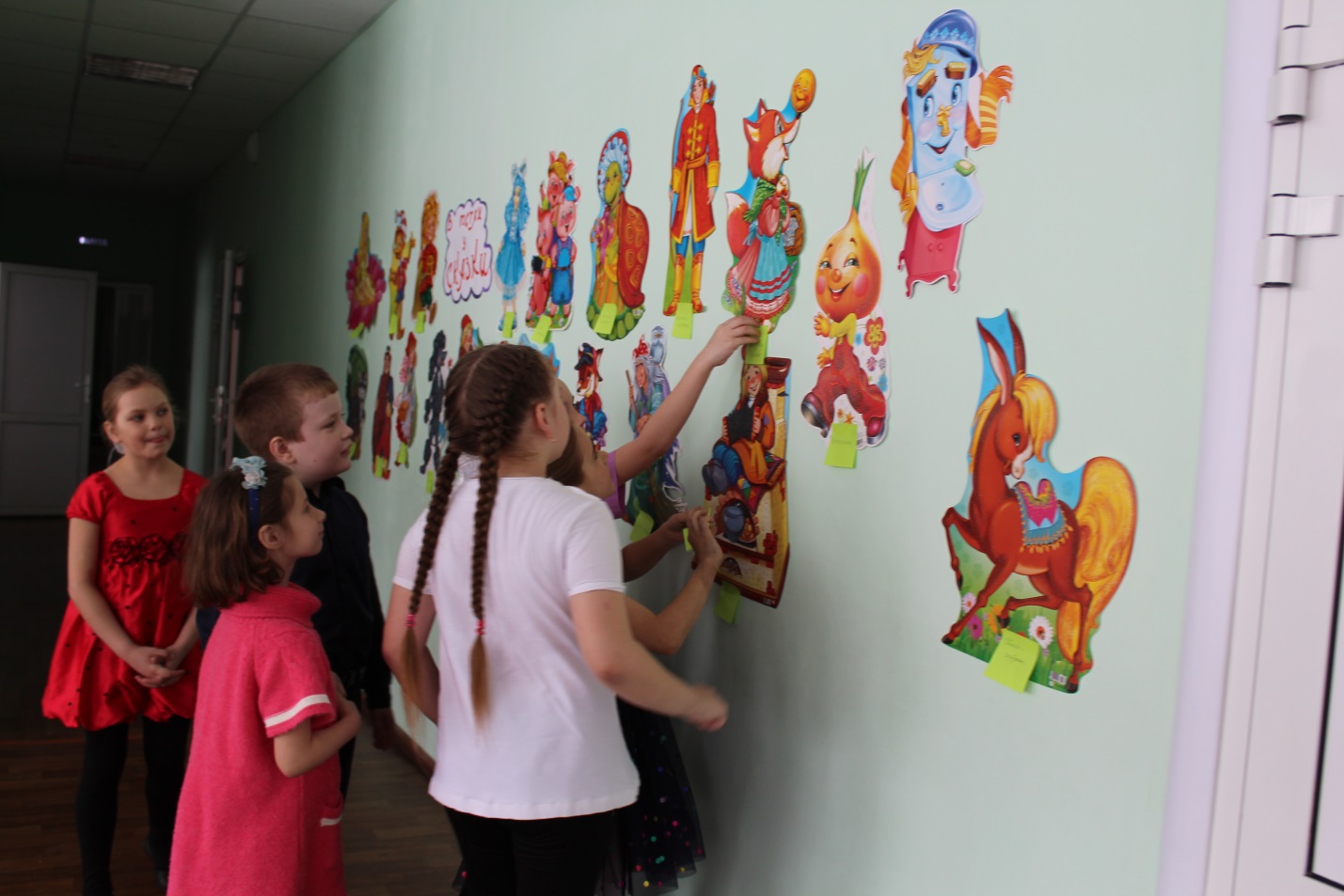 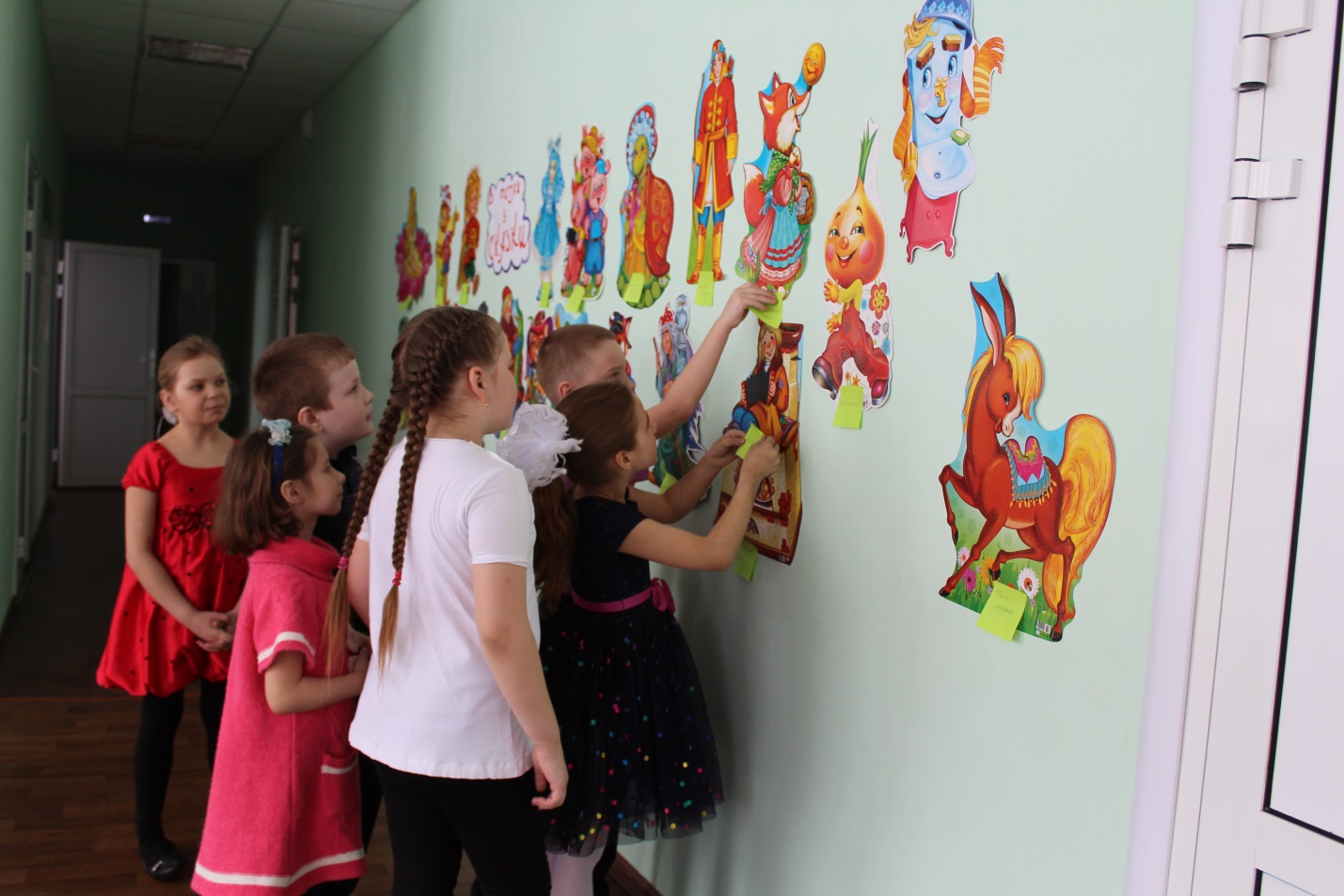 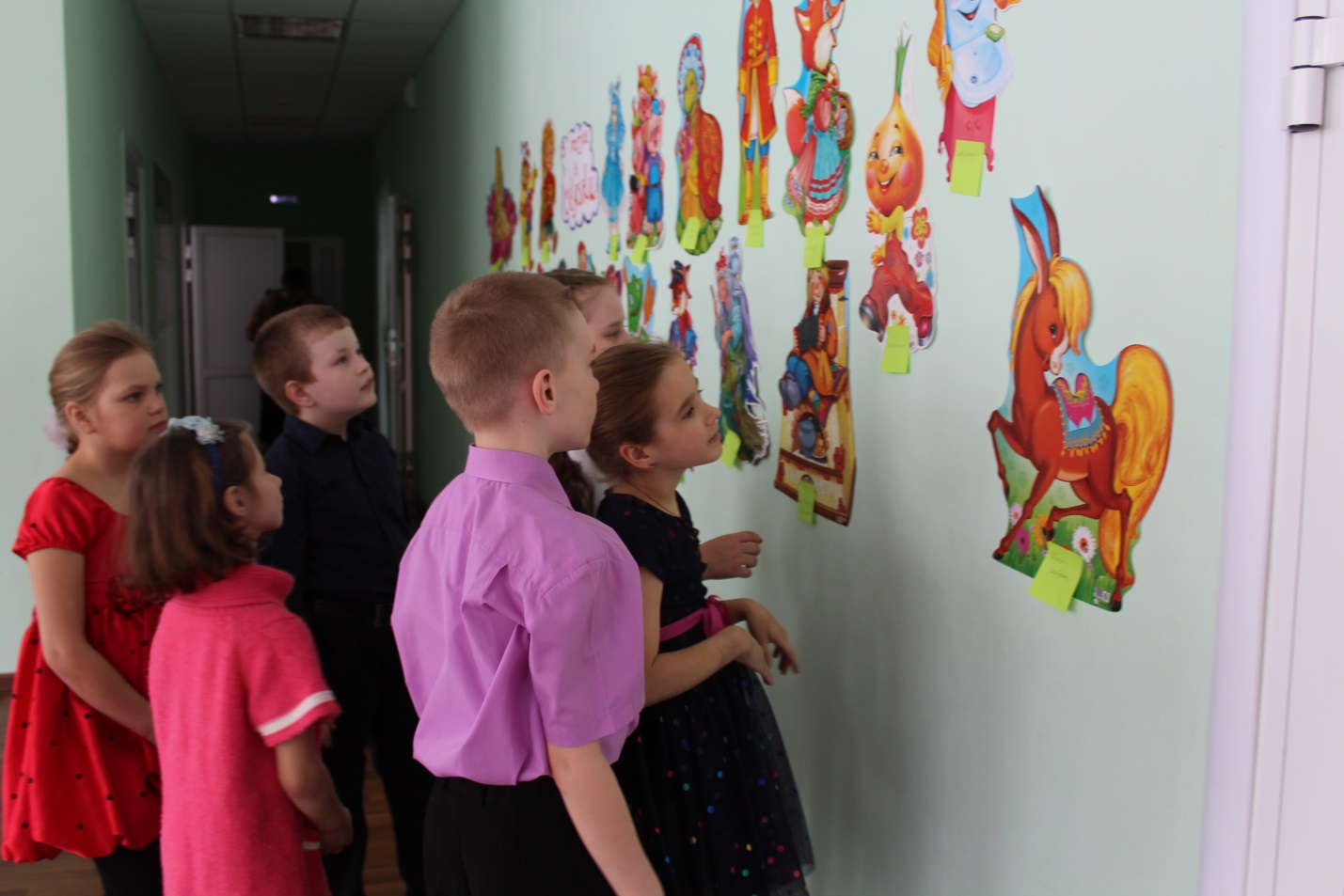 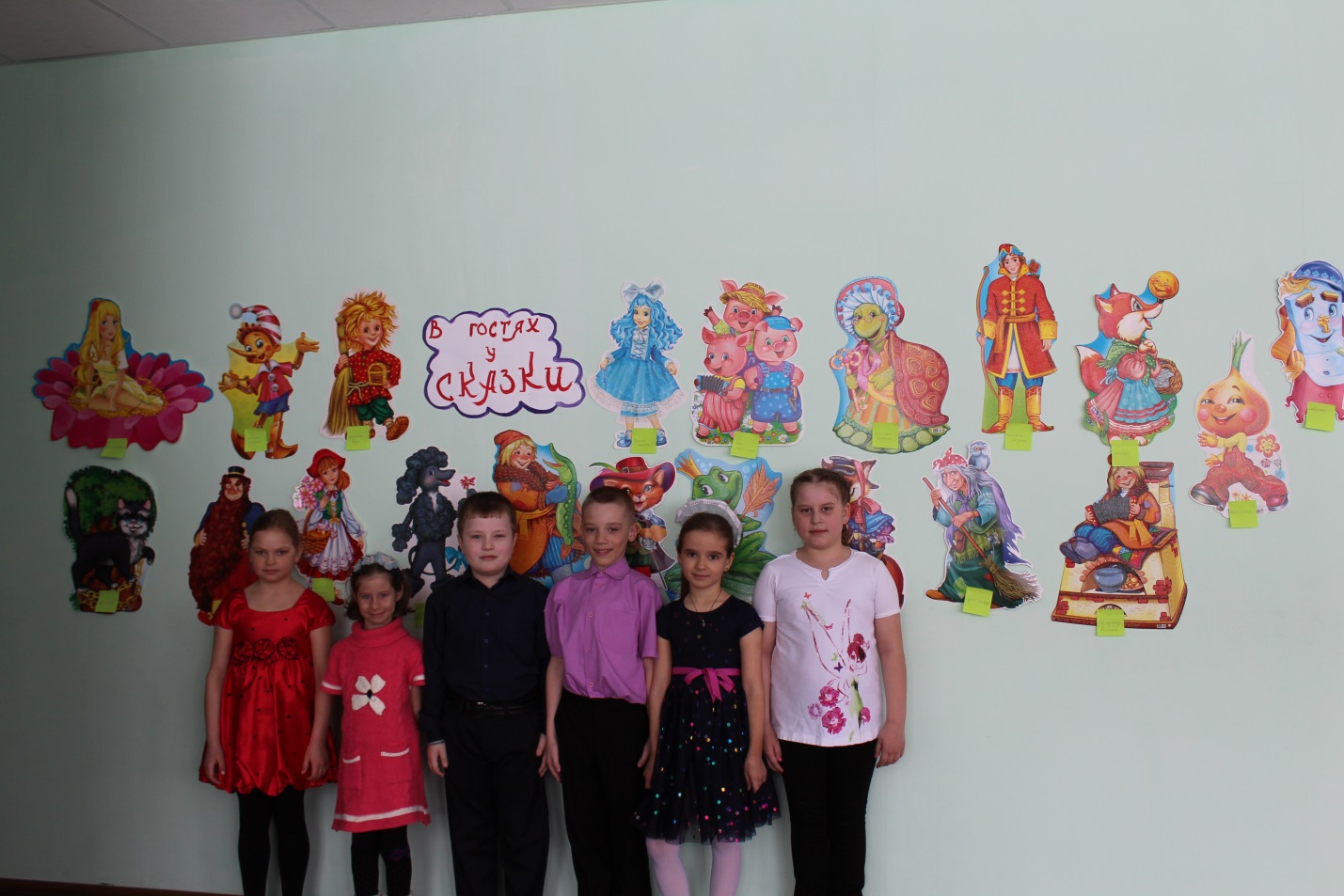 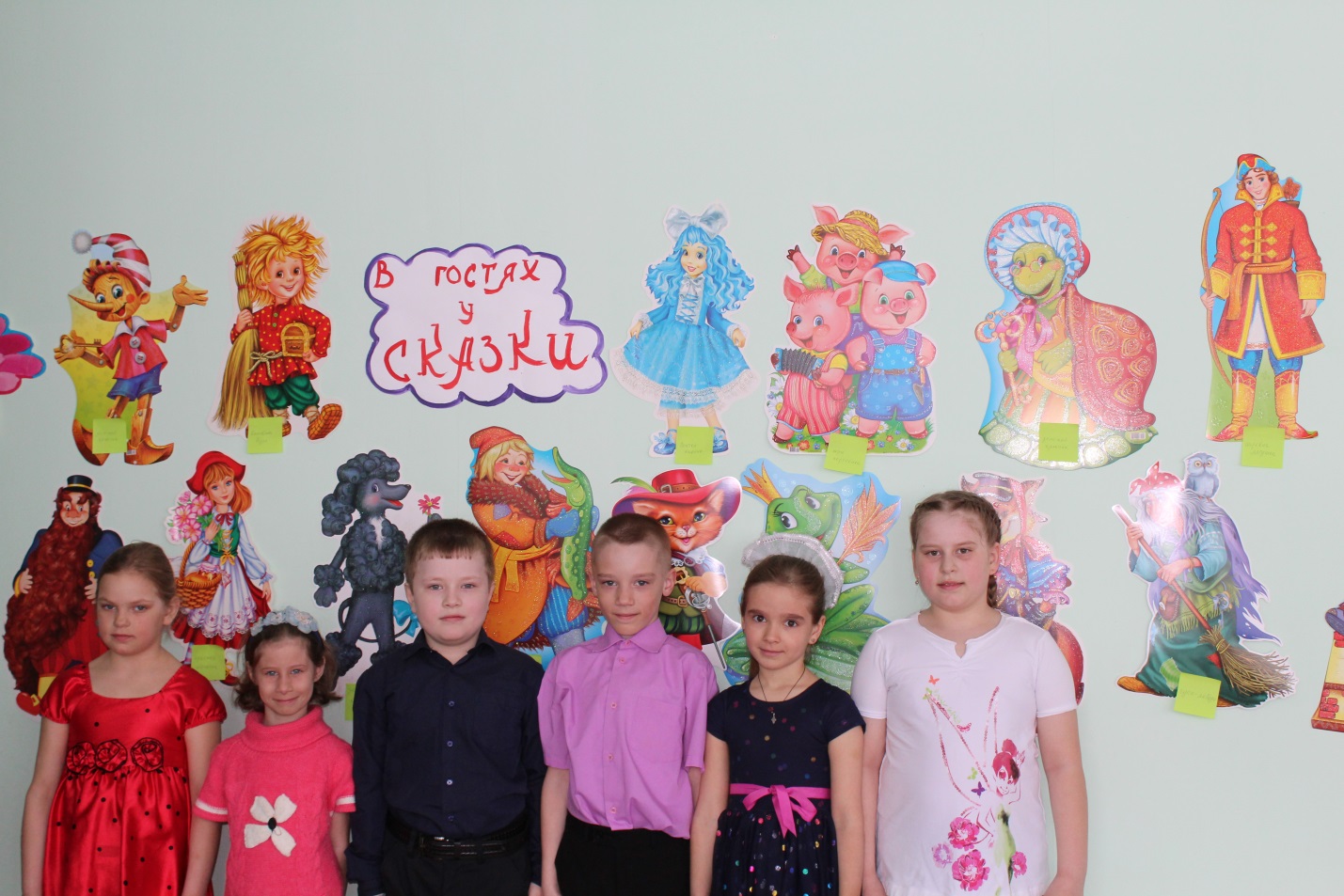 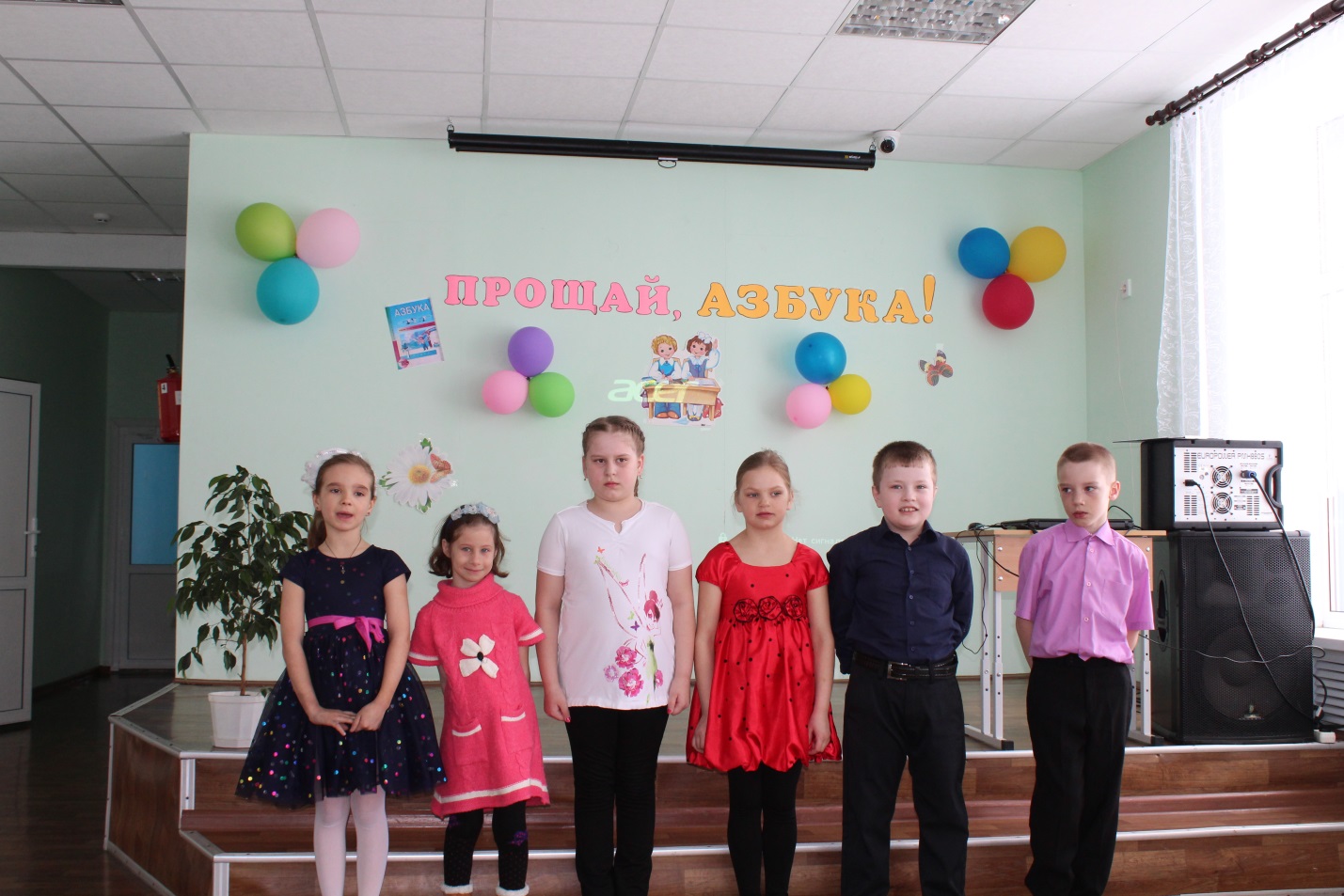 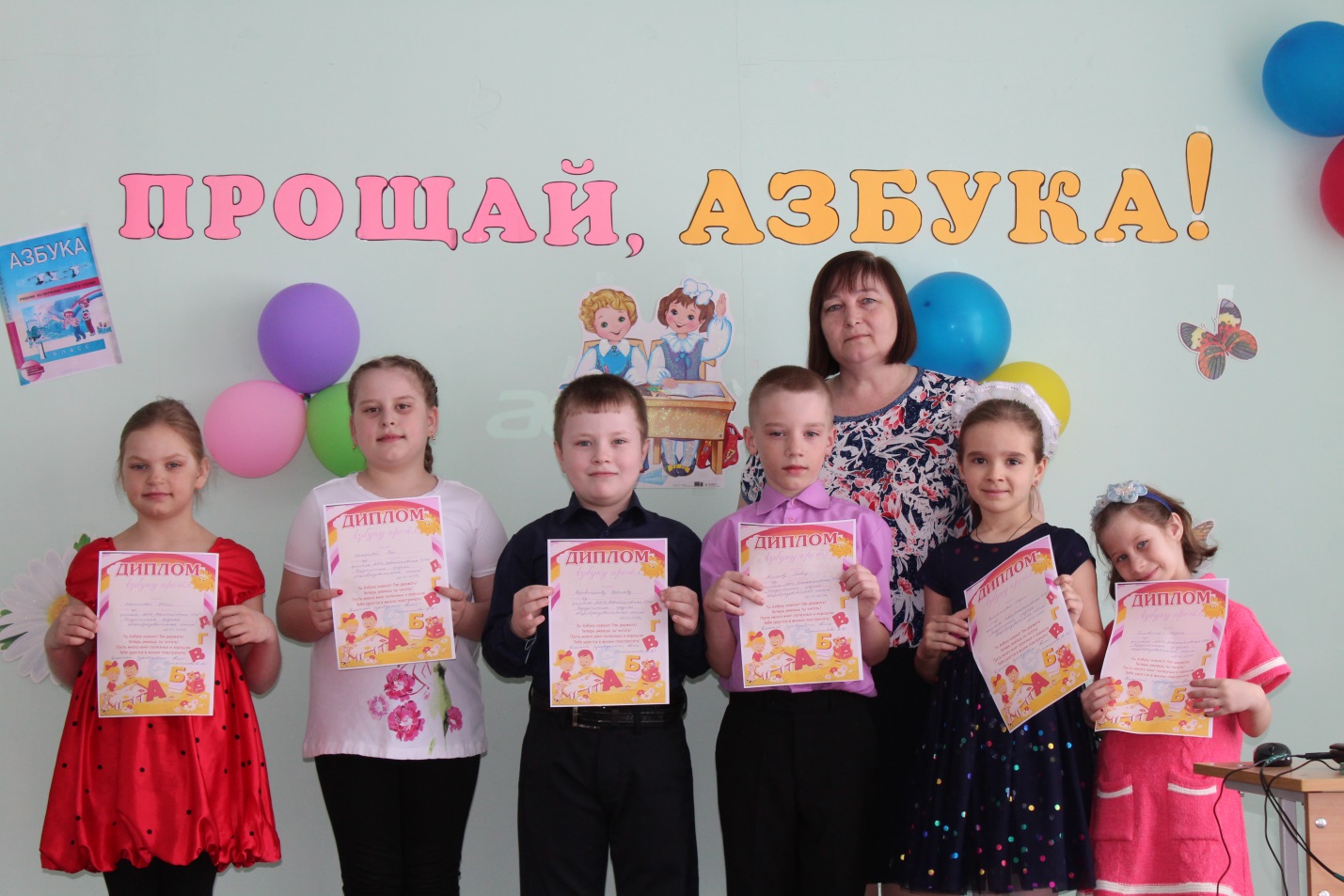 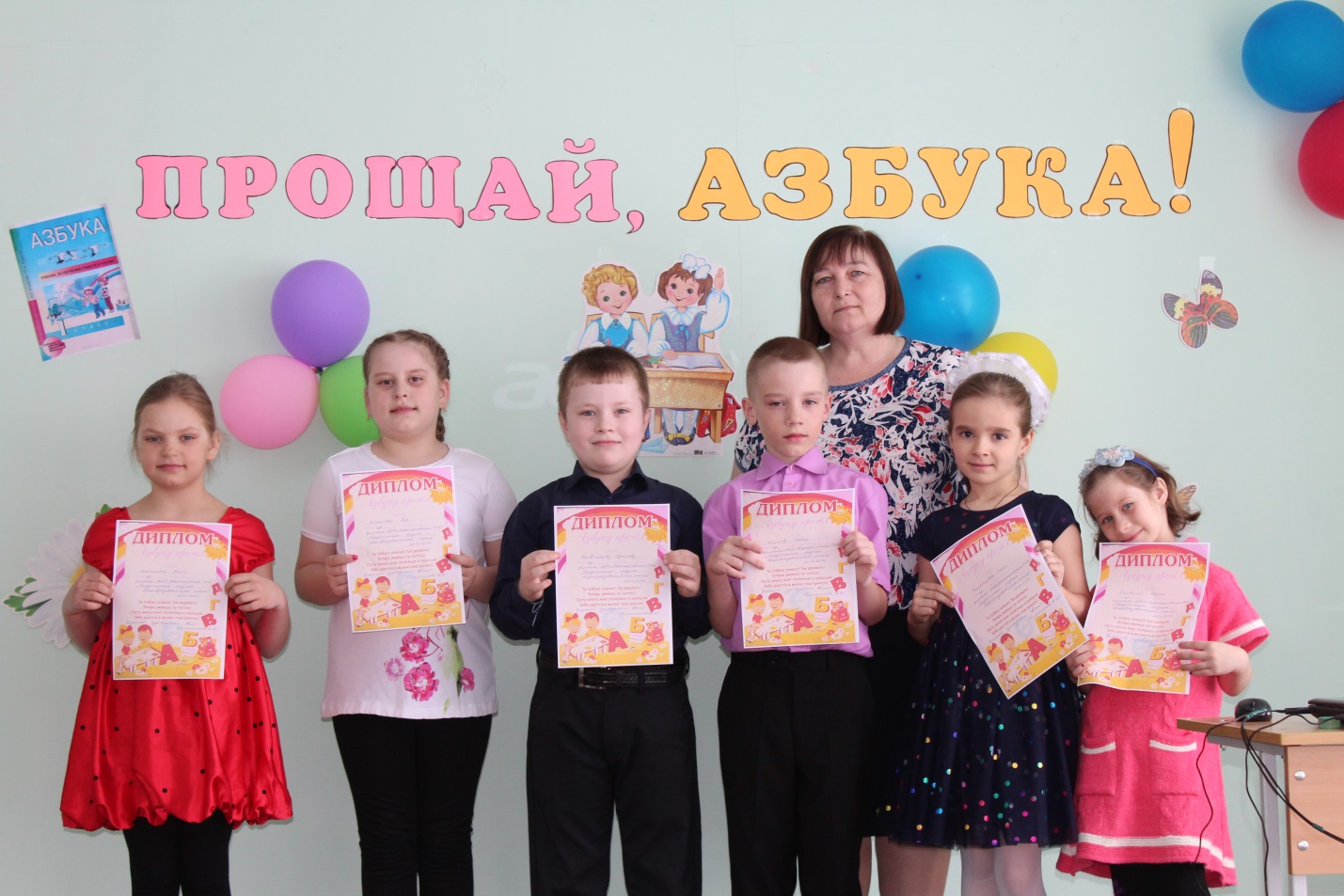 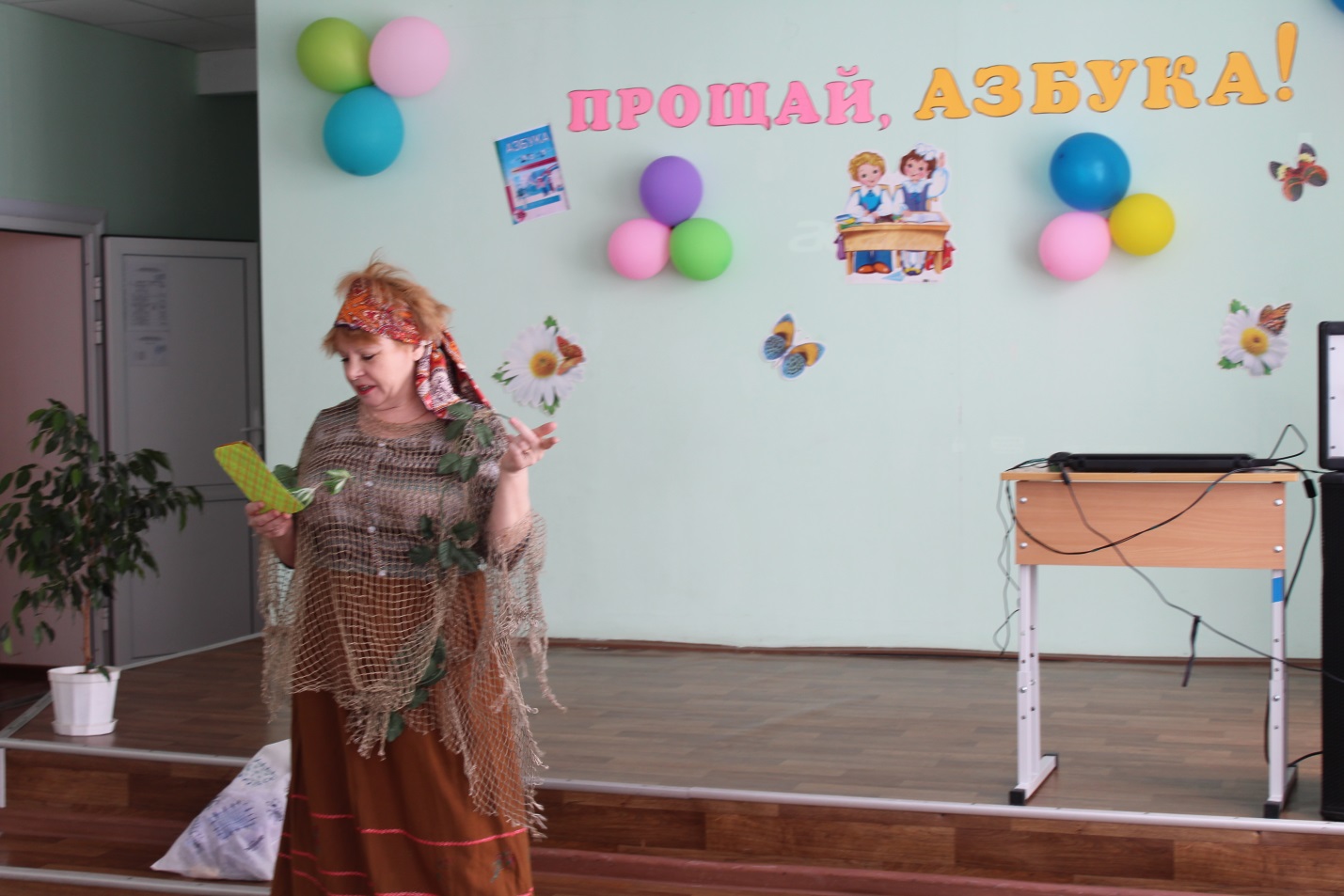 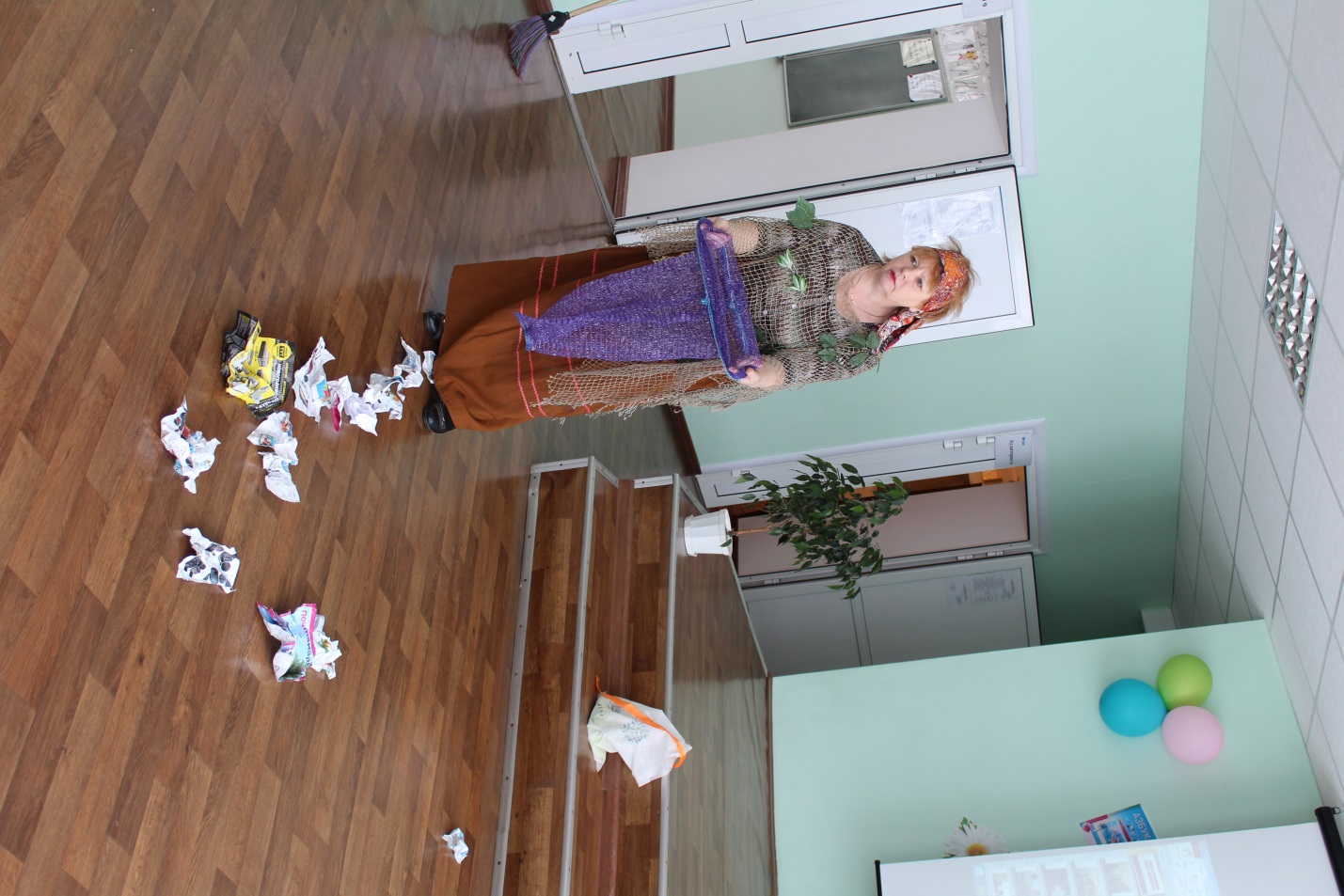 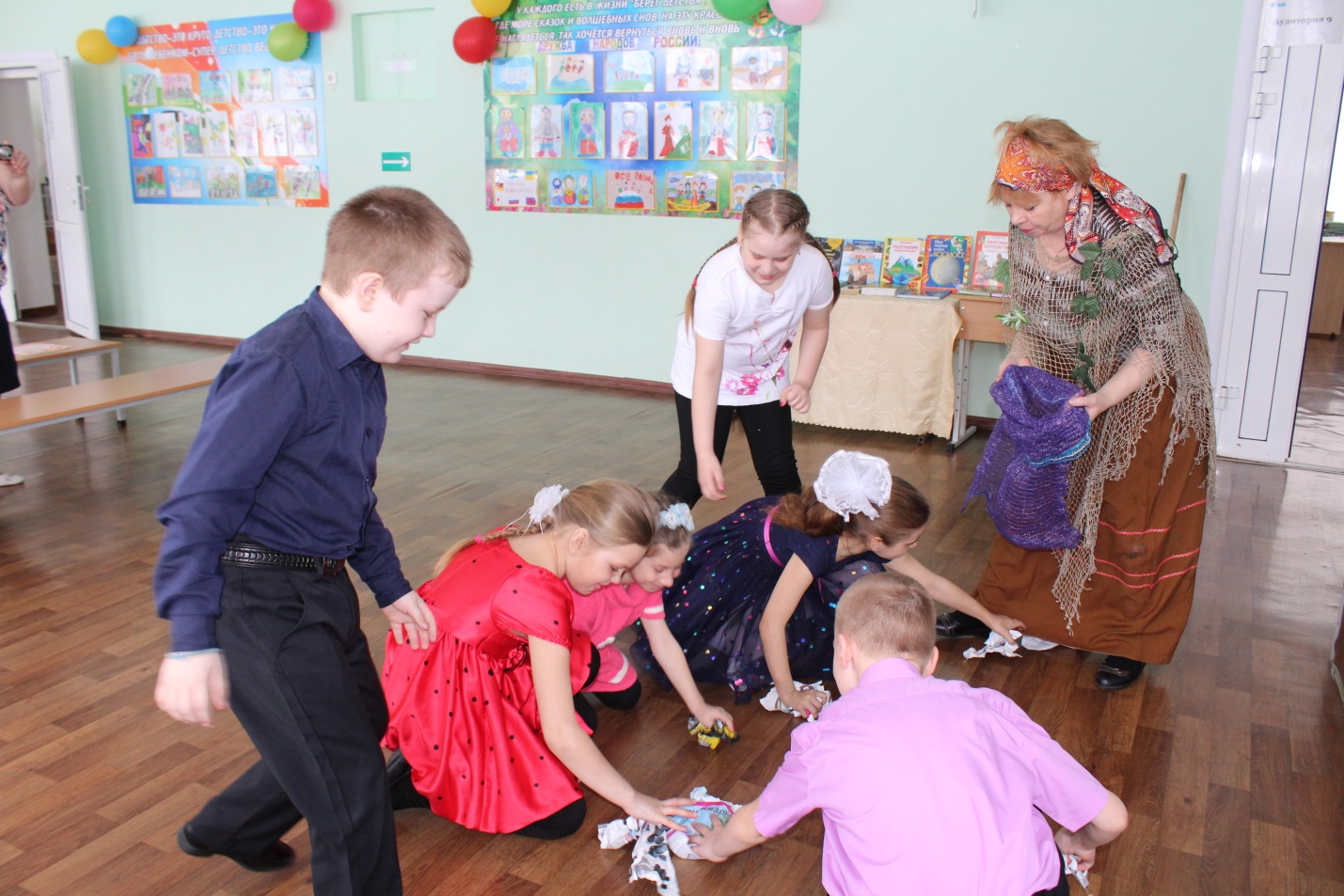 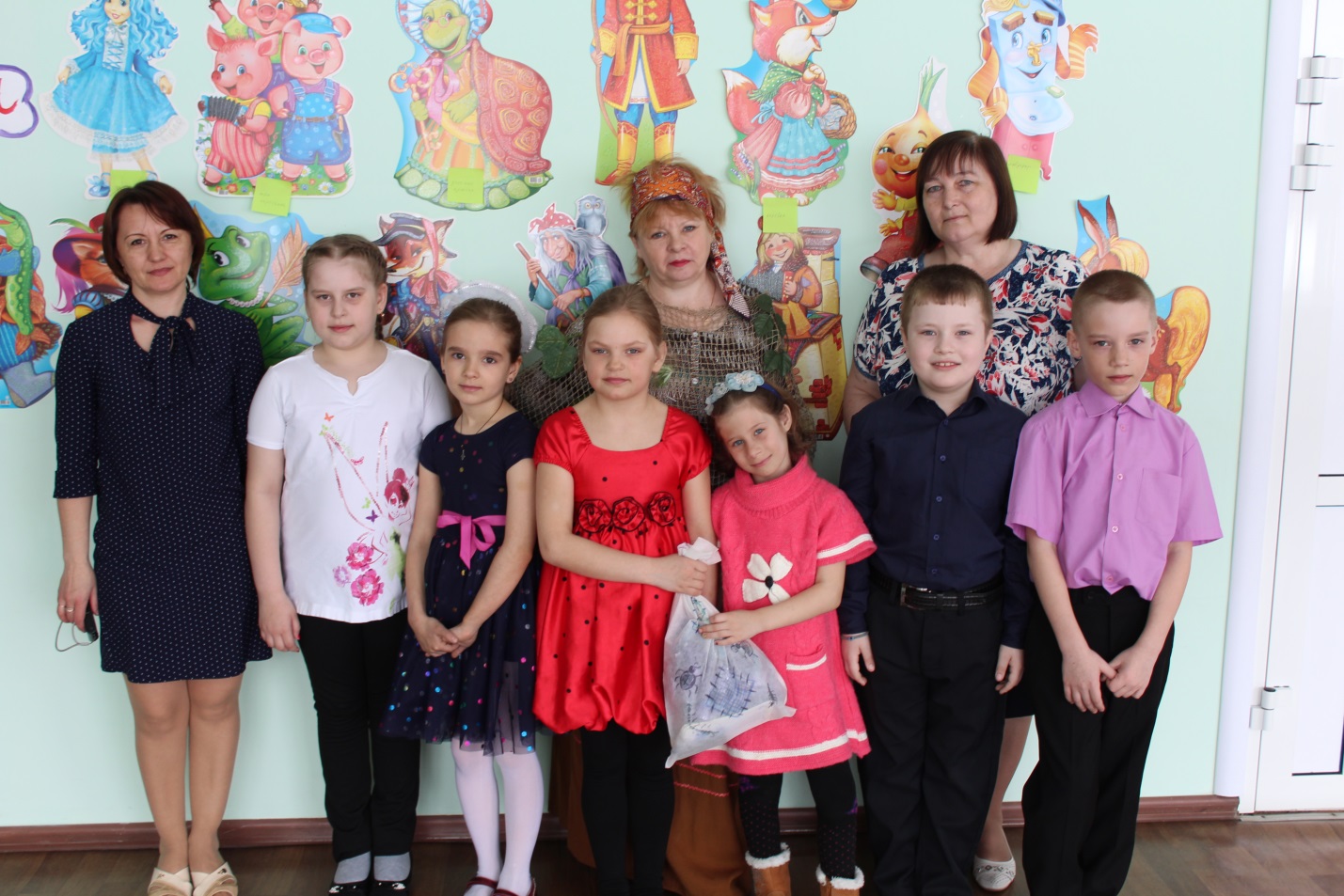 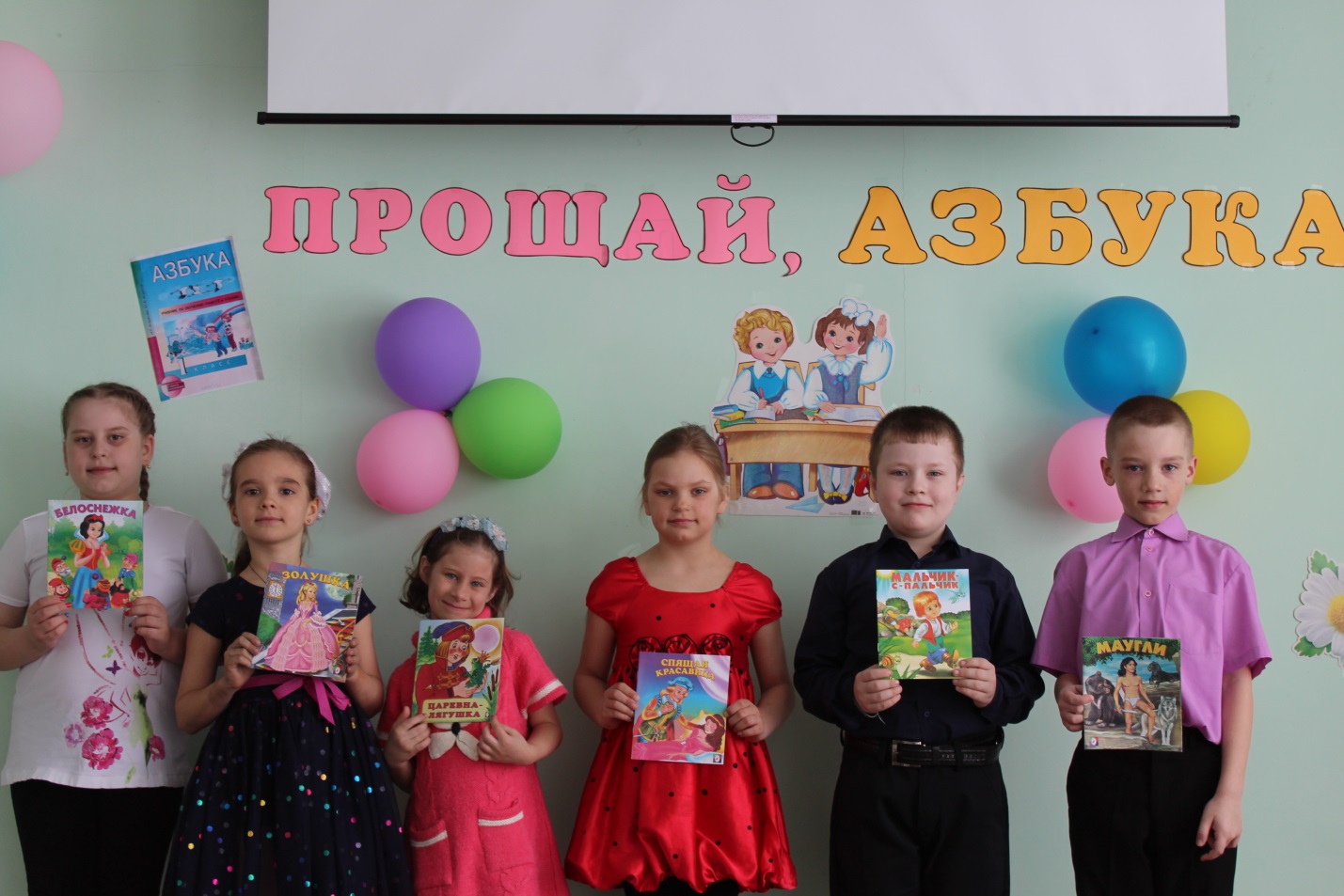 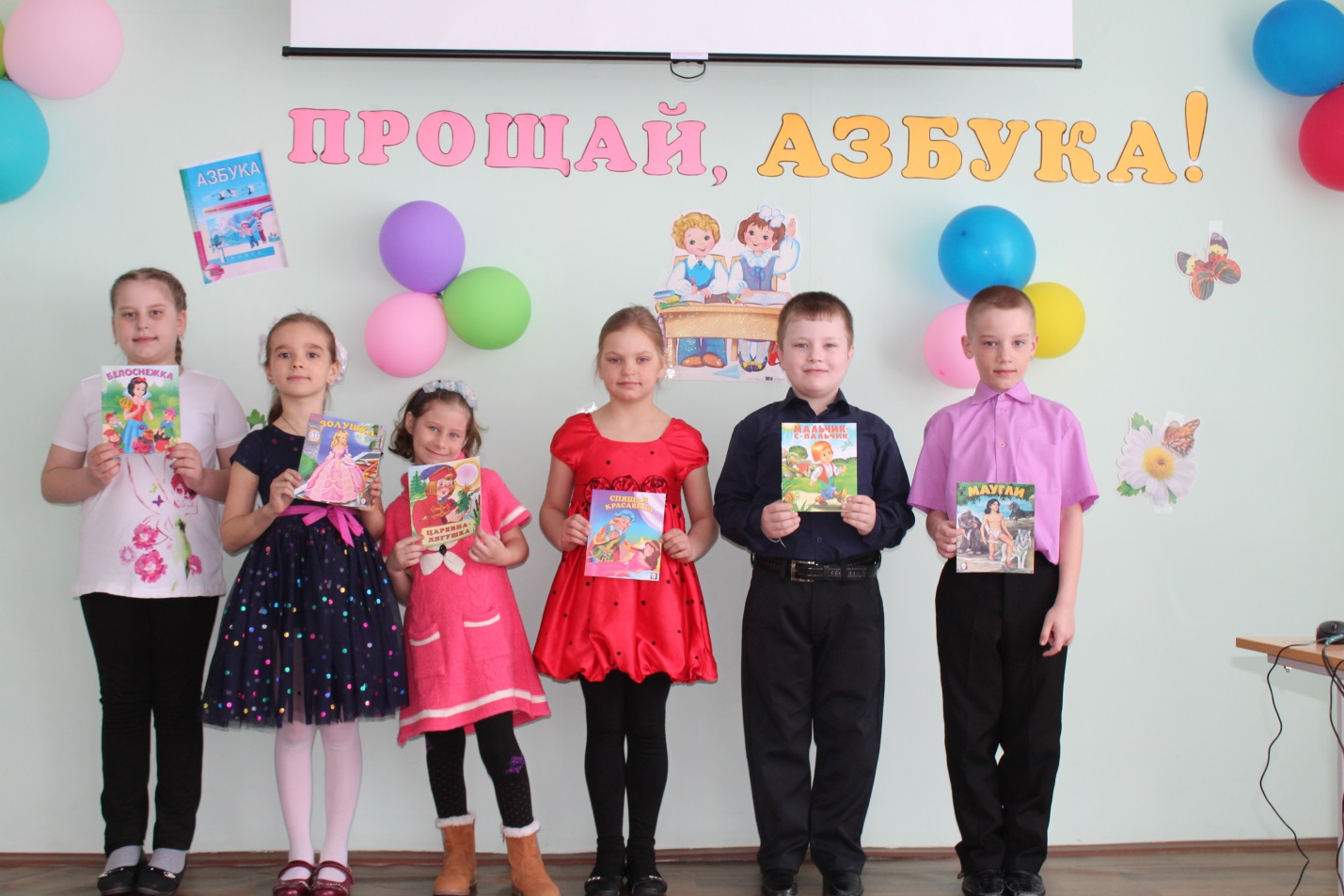 